В целях определения местоположения границ образуемых и изменяемых земельных участков, в соответствии с Градостроительным кодексом Российской Федерации, постановлением Правительства Российской Федерации от 19.11.2014 № 1221 «Об утверждении Правил присвоения, изменения и аннулирования адресов», решением Совета депутатов города Новосибирска от 24.05.2017 № 411 «О Порядке подготовки документации по планировке территории и признании утратившими силу отдельных решений Совета депутатов города Новосибирска», постановлениями мэрии города Новосибирска от 25.12.2018 № 4611 «О проекте планировки территории, ограниченной улицами Дукача, Широкой, Порт-Артурской и полосой отвода железной дороги, в Ленинском районе», от 23.01.2019 № 212 «О подготовке проекта межевания территории квартала 353.01.02.03 в границах проекта планировки территории, ограниченной улицами Дукача, Широкой, Порт-Артурской и полосой отвода железной дороги, в Ленинском районе», руководствуясь Уставом города Новосибирска, ПОСТАНОВЛЯЮ:1. Утвердить проект межевания территории квартала 353.01.02.03 в границах проекта планировки территории, ограниченной улицами Дукача, Широкой, Порт-Артурской и полосой отвода железной дороги, в Ленинском районе (приложение).2. Присвоить адреса образуемым земельным участкам согласно приложению 1 к проекту межевания территории квартала 353.01.02.03 в границах проекта планировки территории, ограниченной улицами Дукача, Широкой, Порт-Артурской и полосой отвода железной дороги, в Ленинском районе.3. Признать утратившим силу постановление мэрии города Новосибирска от 06.02.2017 № 518 «О проекте межевания территории квартала 352.02.02.28 в границах проекта планировки территории, ограниченной улицами Порт-Артурской, Широкой, полосой отвода железной дороги и Толмачевским шоссе, в Ленинском районе».4. Департаменту строительства и архитектуры мэрии города Новосибирска разместить постановление на официальном сайте города Новосибирска в информационно-телекоммуникационной сети «Интернет».5. Департаменту информационной политики мэрии города Новосибирска в течение семи дней со дня издания постановления обеспечить опубликование постановления.6. Контроль за исполнением постановления возложить на заместителя мэра города Новосибирска – начальника департамента строительства и архитектуры мэрии города Новосибирска.Кухарева2275050ГУАиГПриложение к постановлению мэриигорода Новосибирскаот 04.03.2019 № 756ПРОЕКТмежевания территории квартала 353.01.02.03 в границах проектапланировки территории, ограниченной улицами Дукача,Широкой, Порт-Артурской и полосой отвода железнойдороги, в Ленинском районе1. Текстовая часть проекта межевания территории:1.1. Сведения об образуемых земельных участках (приложение 1).1.2. Сведения о границах территории, в отношении которой утвержден проект межевания (приложение 2).2. Чертеж межевания территории (приложение 3).____________Приложение 1к проекту межевания территории квартала 353.01.02.03 в границах проекта планировки территории, ограниченной улицами Дукача, Широкой, Порт-Артурской и полосой отвода железной дороги, в Ленинском районеСВЕДЕНИЯоб образуемых земельных участках____________Приложение 2к проекту межевания территории квартала 353.01.02.03 в границах проекта планировки территории, ограниченной улицами Дукача, Широкой, Порт-Артурской и полосой отвода железной дороги, в Ленинском районеСВЕДЕНИЯо границах территории, в отношении которой утвержден проект межевания____________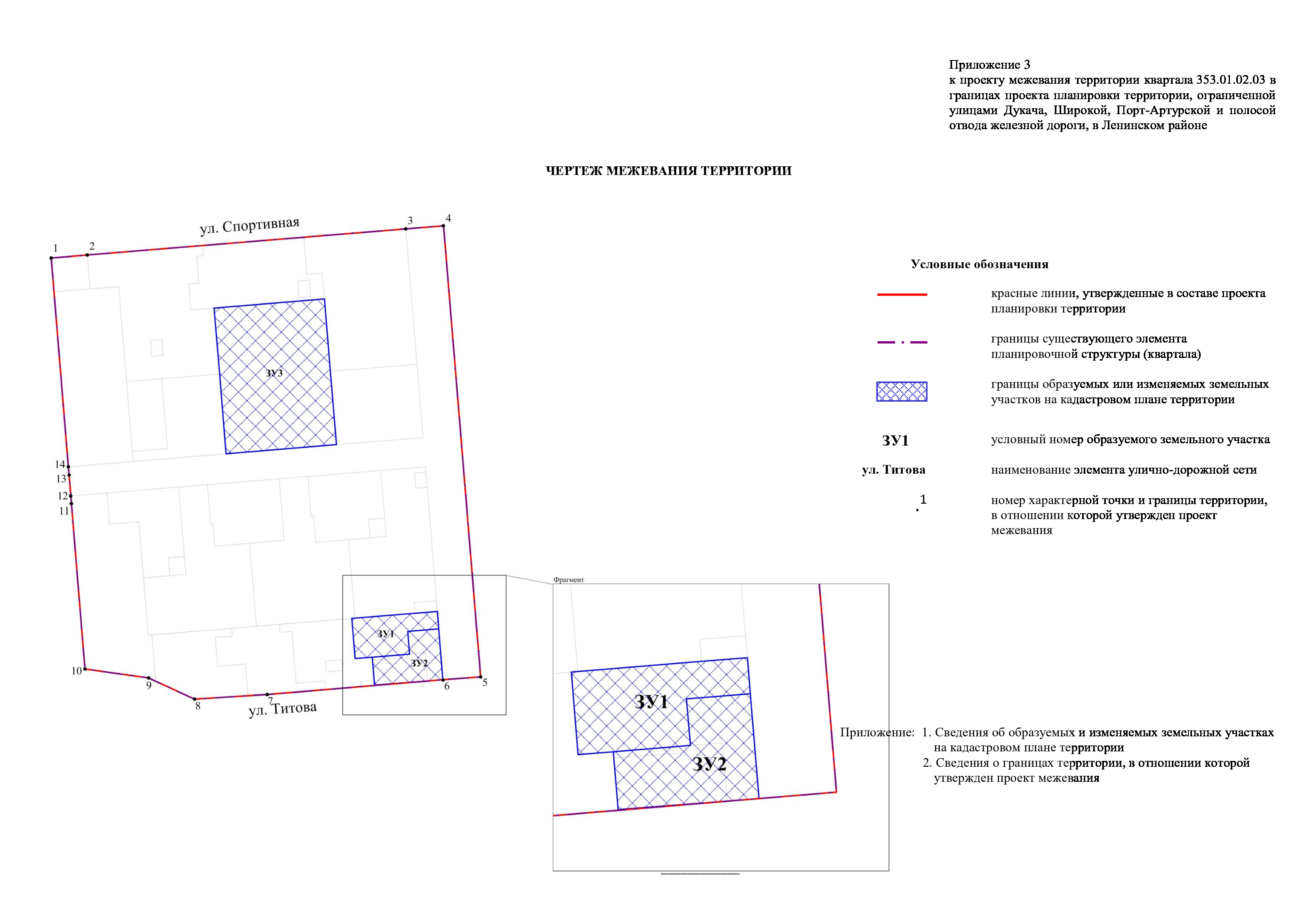 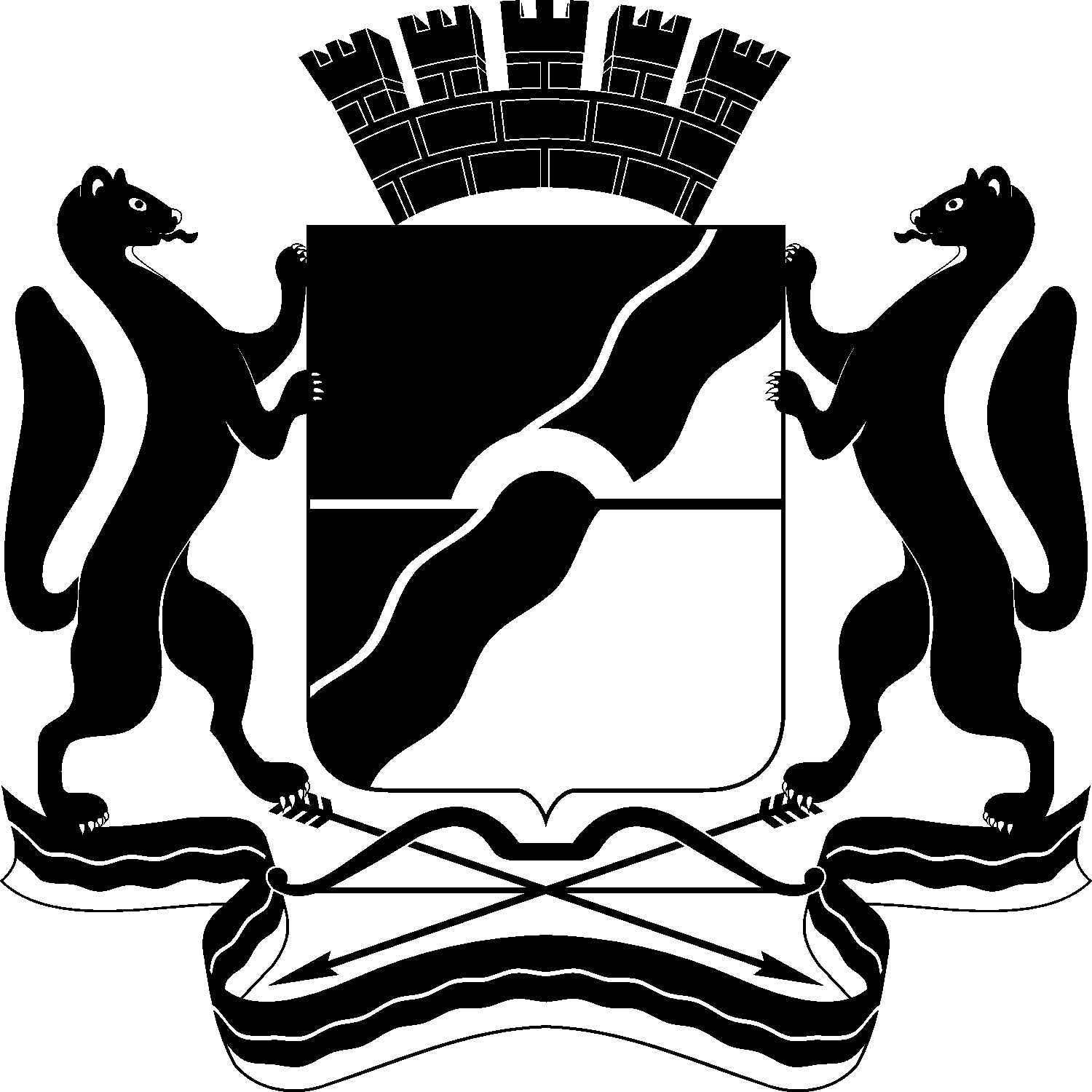 МЭРИЯ ГОРОДА НОВОСИБИРСКАПОСТАНОВЛЕНИЕОт  	  04.03.2019		№      756    	О проекте межевания территории квартала 353.01.02.03 в границах проекта планировки территории, ограниченной улицами Дукача, Широкой, Порт-Артурской и полосой отвода железной дороги, в Ленинском районеМэр города НовосибирскаА. Е. ЛокотьУсловный номер земельного участка на чертеже межевания территорииУчетныйномеркадастрового кварталаВид разрешенного использования образуемого земельного участка в соответствии с проектомпланировки территорииПлощадь образуемого земельного участка, гаАдрес земельногоучасткаВозможный способ образования земельногоучастка123456ЗУ 154:35:062535Многоэтажная жилая застройка (высотная застройка) – многоквартирные многоэтажные дома; подземные гаражи; автостоянки; объекты обслуживания жилой застройки во встроенных, пристроенных и встроенно-пристроенных помещениях многоквартирного многоэтажного дома в отдельных помещениях многоквартирного многоэтажного дома0,3917Российская Федерация, Новосибирская область, городской округ город Новосибирск, город Новосибирск, ул. Титова, з/у 256Перераспределение земельных участков с кадастровыми номерами 54:35:062535:3020 и 54:35:062535:829ЗУ 254:35:062535Магазины – объекты для продажи товаров, торговая площадь которых составляет до 5000 кв. метров.Общественное питание – кафе0,3767Российская Федерация, Новосибирская область, городской округ город Новосибирск, город Новосибирск, ул. Титова, з/у 258Перераспределение земельных участков с кадастровыми номерами 54:35:062535:3020 и 54:35:062535:829ЗУ354:35:062535Дошкольное, начальное и среднее общее образование – школы2,3007Российская Федерация, Новосибирская область, городской округ город Новосибирск, город Новосибирск, ул. Спортивная, з/у 21/1Образование из земель, государственная собственность на которые не разграничена№ точкиКоординатыКоординаты№ точкиXY1231482916.704189602.792482919.784189645.963482946.944190026.184482950.154190071.065482411.664190109.536482408.554190064.627482393.334189854.718482388.644189768.319482414.544189713.7210482425.974189637.9411482623.654189623.7812482632.624189623.1613482657.544189621.3414482667.524189620.63